This RECORD OF CONSIGNMENT is an attachment to the ARTIST/GALLERY CONTRACT entered into by 
THE DUTCH ART GALLERY and _________________________ (Artist) on ________________ (Date)
ThumbnailPicture
Title/Medium
Size
Retail
Artist 50% Commission
Artist Frame?
Sold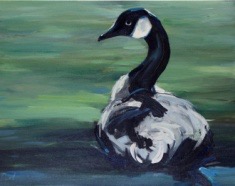 Title of Piece

Medium Used on SurfaceX x X in $XXX$XXXYes/No,Price of Frame $XXX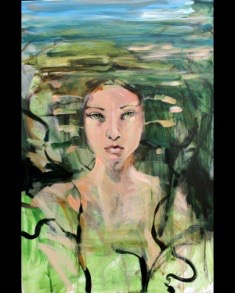 Title of Piece

Medium Used on SurfaceX x X in $XXX$XXXYes/No,Price of Frame $XXX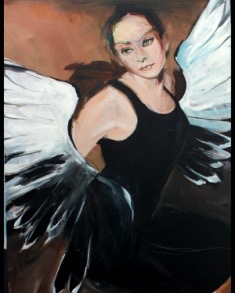 Title of Piece

Medium Used on SurfaceX x X in $XXX$XXXYes/No,Price of Frame $XXX